											ПРОЕКТ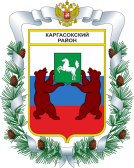 МУНИЦИПАЛЬНОЕ ОБРАЗОВАНИЕ «Каргасокский район»ТОМСКАЯ ОБЛАСТЬДУМА КАРГАСОКСКОГО РАЙОНАЗаслушав информацию Андрейчук Татьяны Владимировны - начальника Управления финансов Администрации Каргасокского района  об исполнении бюджета за 1 полугодие 2019 года,Дума Каргасокского района РЕШИЛА:Глава Каргасокского района 							А.П. АщеуловРЕШЕНИЕРЕШЕНИЕРЕШЕНИЕ27.08.2019№ с. Каргасокс. КаргасокОб исполнении бюджета муниципального образования "Каргасокский район"за 1 полугодие 2019 года1. Принять к сведению информацию, представленную Андрейчук Татьяной Владимировной- начальником Управления финансов Администрации Каргасокского района    об исполнении бюджета за 1 полугодие 2019 года.Председатель ДумыКаргасокского района  В.В. Брагин